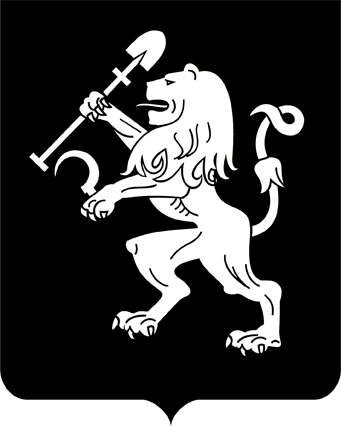 АДМИНИСТРАЦИЯ ГОРОДА КРАСНОЯРСКАРАСПОРЯЖЕНИЕО внесении изменения в распоряжение администрации города от 15.12.2016 № 24-соц В рамках проведения общегородских мероприятий, с целью организации культурного досуга населения города, в соответствии со ст. 16 Федерального закона от 06.10.2003 № 131-ФЗ «Об общих принципах организации местного самоуправления в Российской Федерации», руководствуясь ст. 45, 58, 59 Устава города Красноярска, распоряжением Главы города от 22.12.2006 № 270-р: 1. Внести изменение в приложение 2 к распоряжению администрации города от 15.12.2016 № 24-соц «О проведении фестивалей,               ярмарок, базаров и расширенных продаж на территории города Красноярска в 2017 году», изложив строку 52 в следующей редакции:2. Настоящее распоряжение опубликовать в газете «Городские            новости» и разместить на официальном сайте администрации города.Заместитель Главы города                                                            С.В. Кочан26.06.2017№ 78-соц«52Ул. 9 Мая, 125001.03.2017–31.12.2017администрация Советского района в городе Красно-ярске»